ГКОУ РД «Новохуштадинская СОШ Цумадинского района»Фотоотчет «Мы против террора»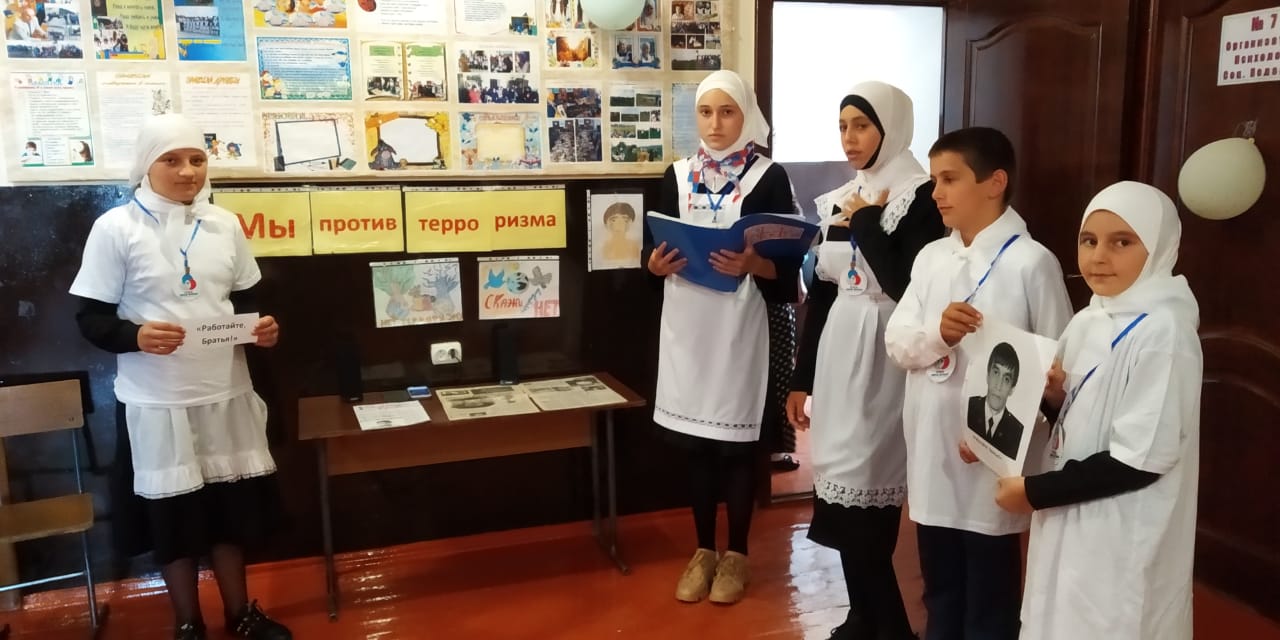 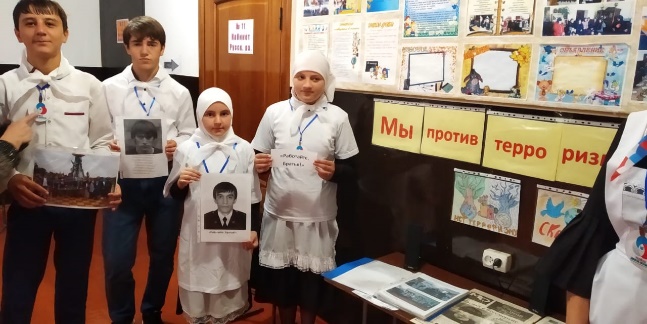 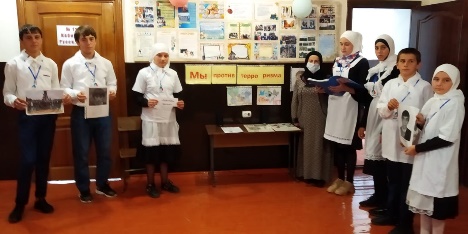 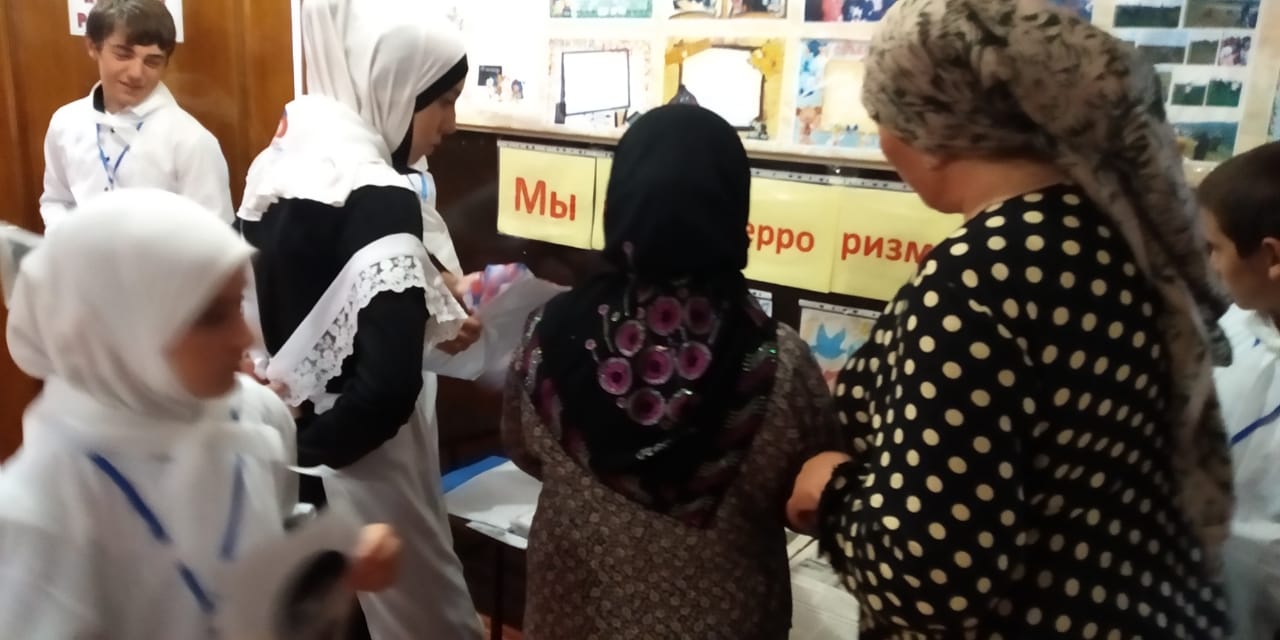 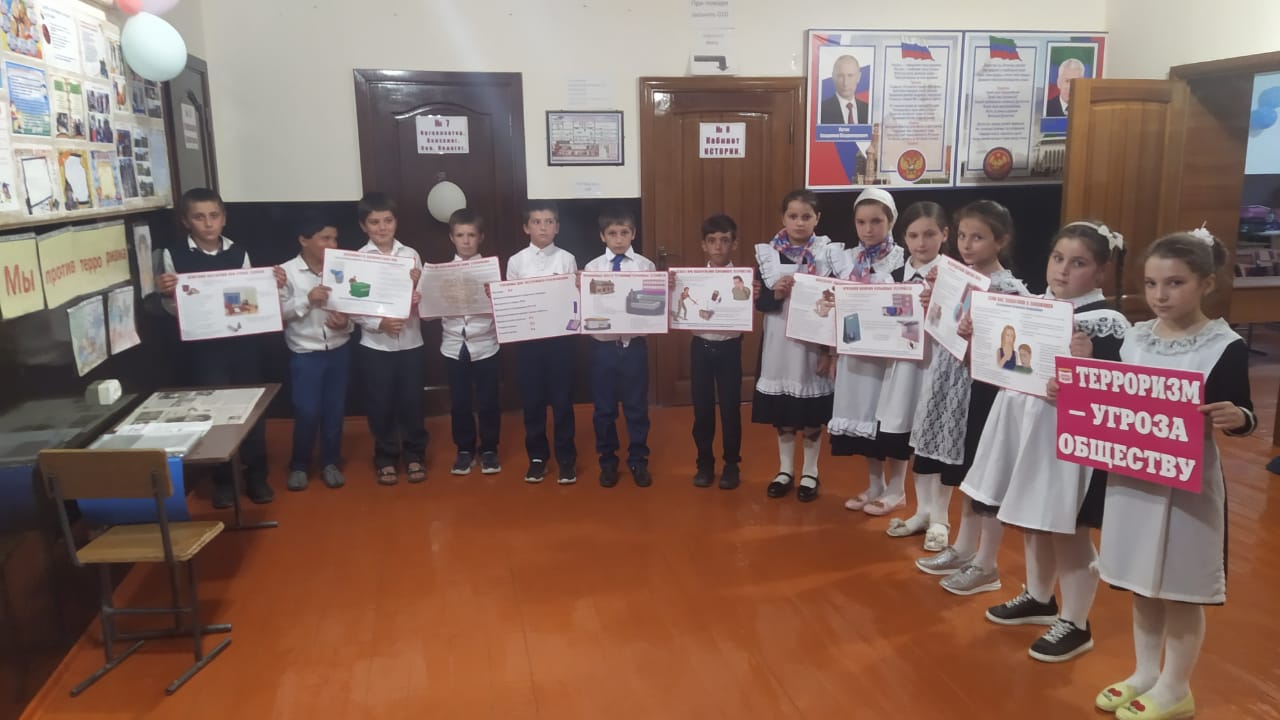 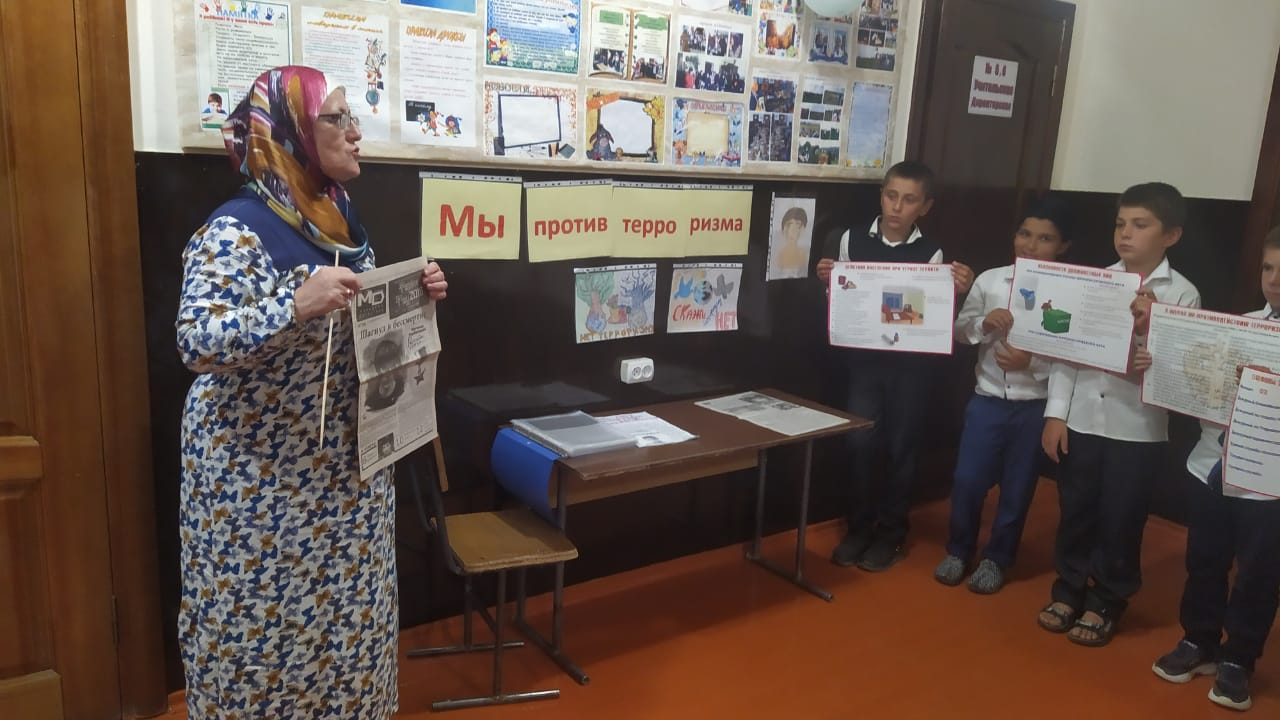 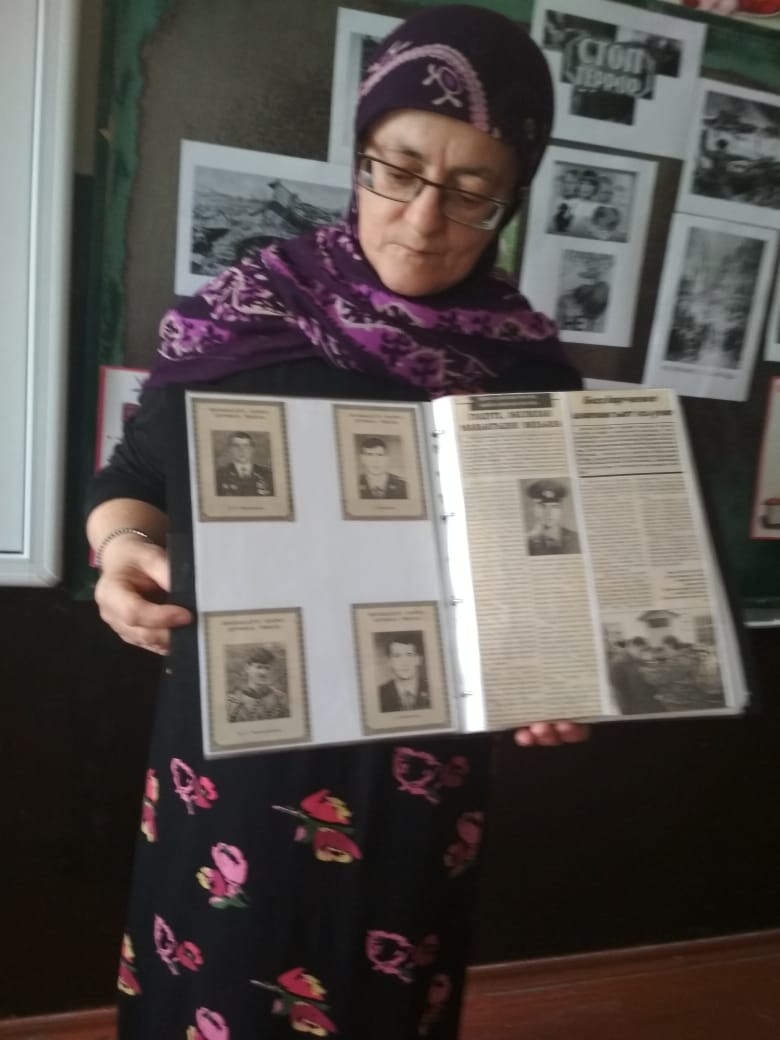 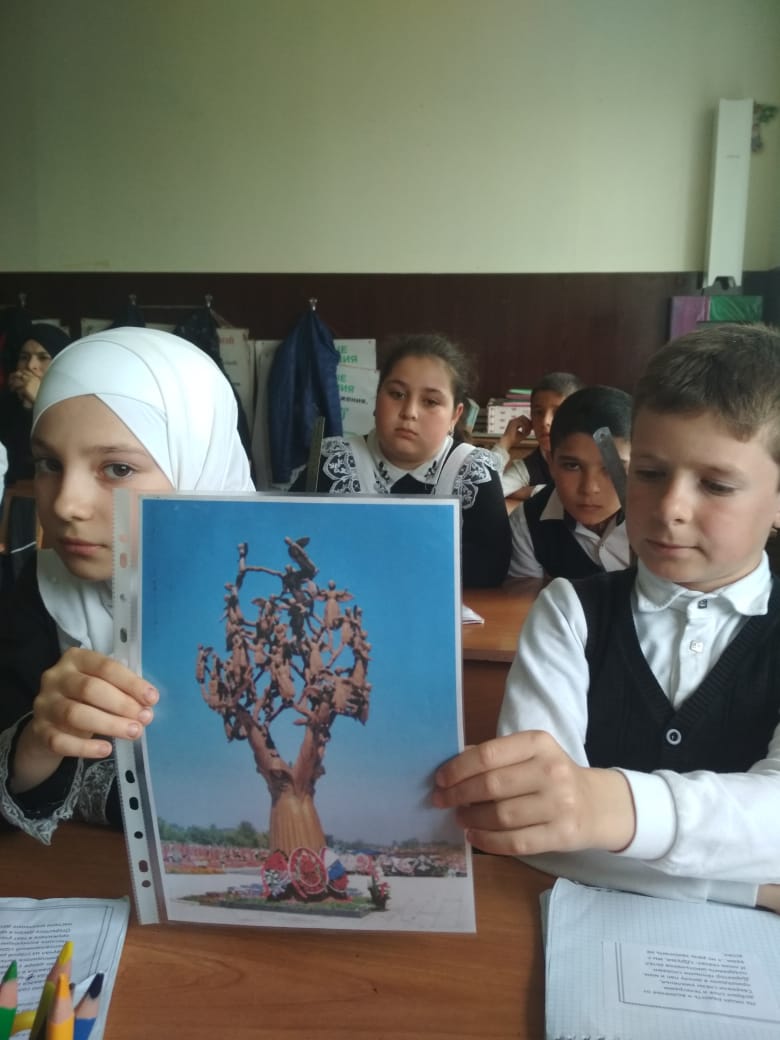 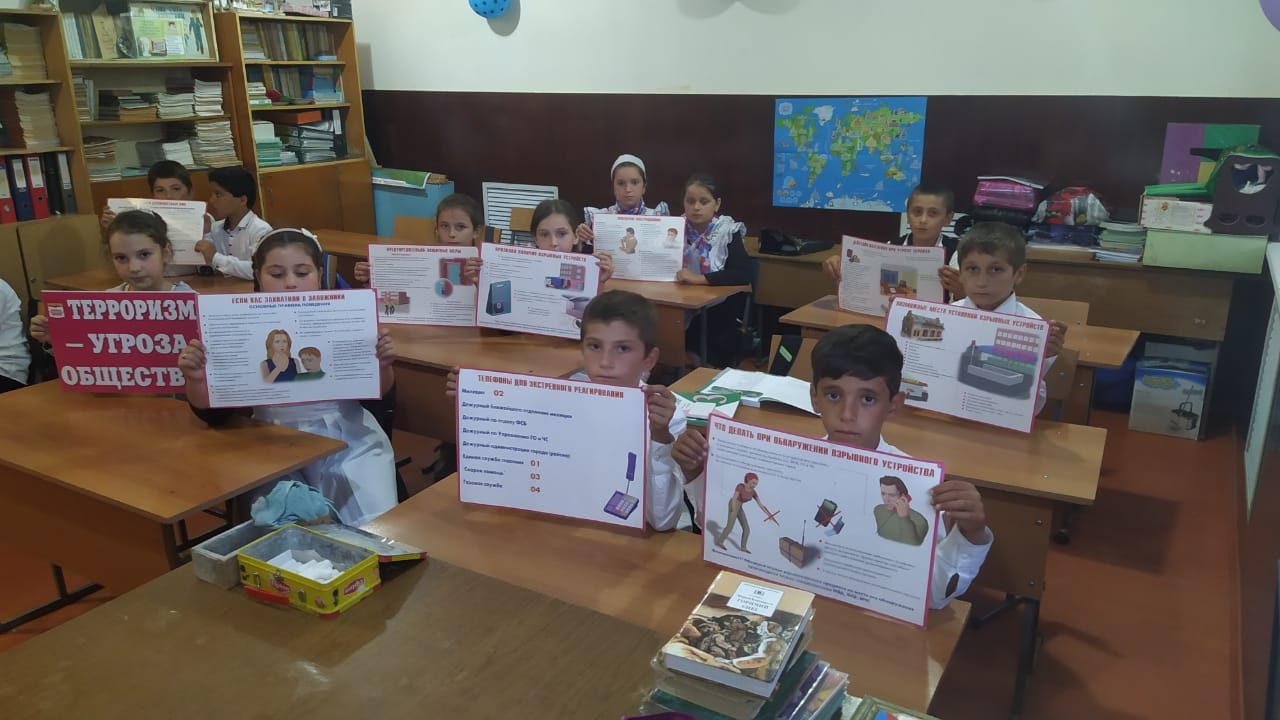 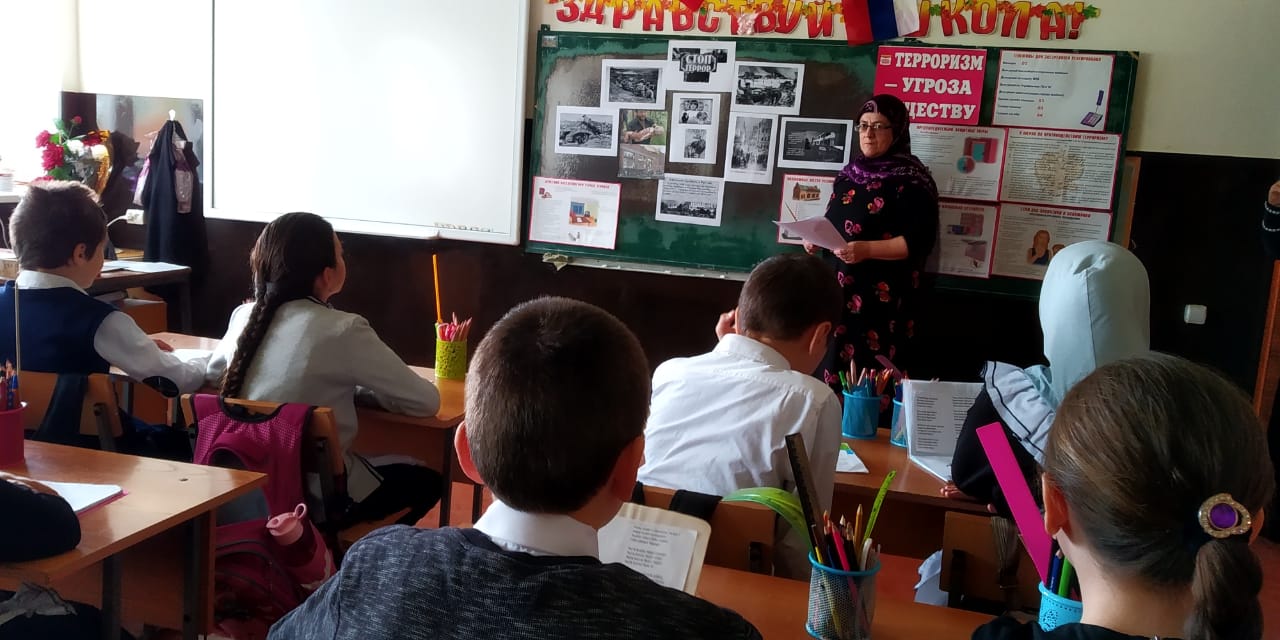 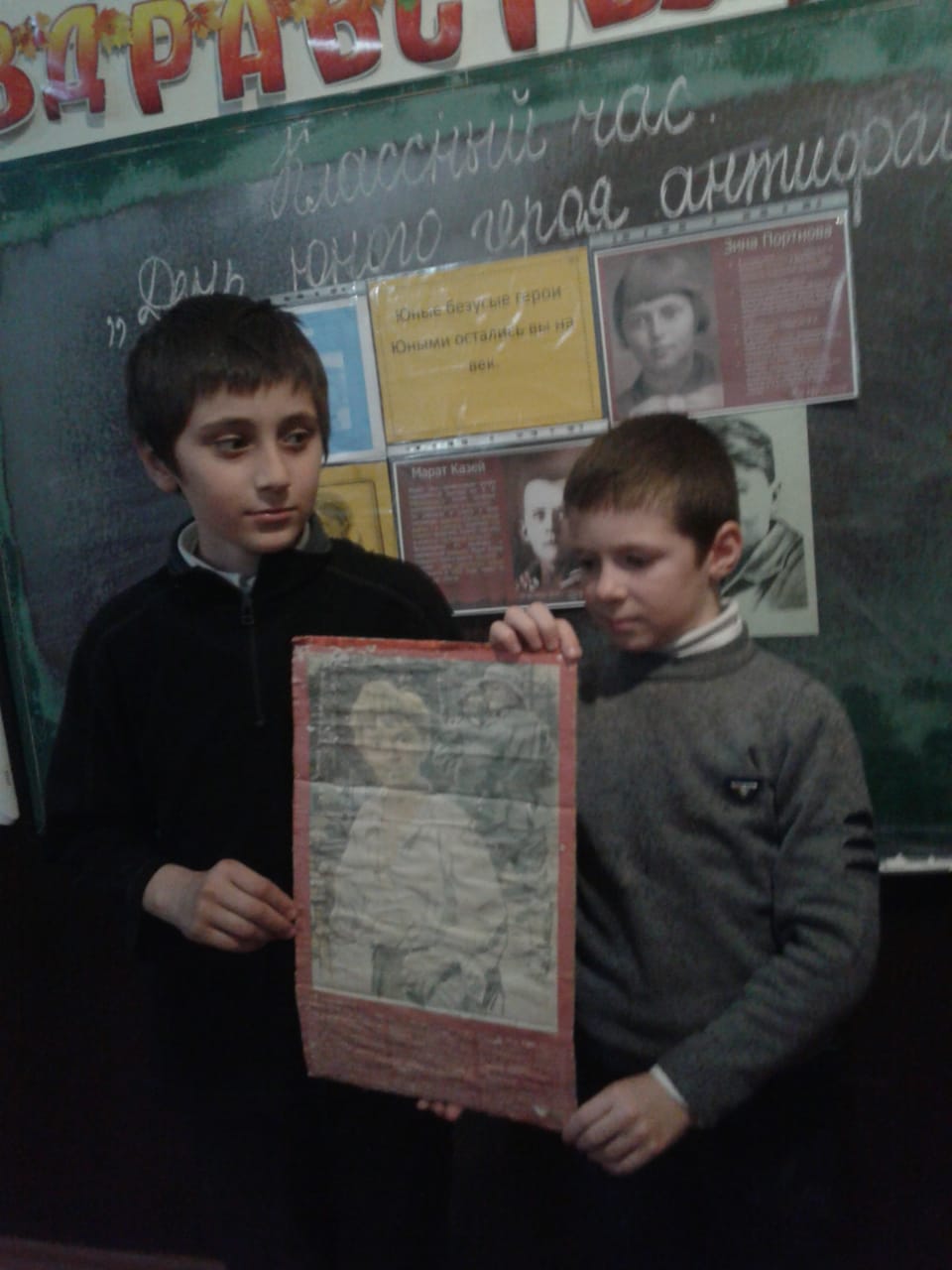 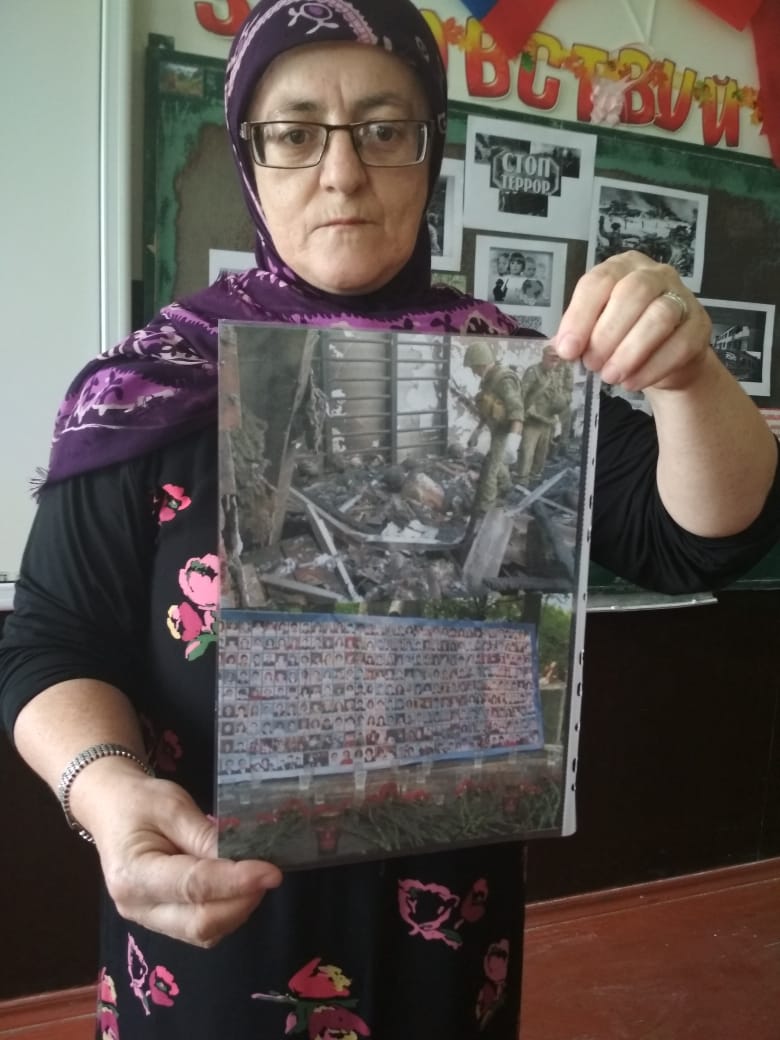 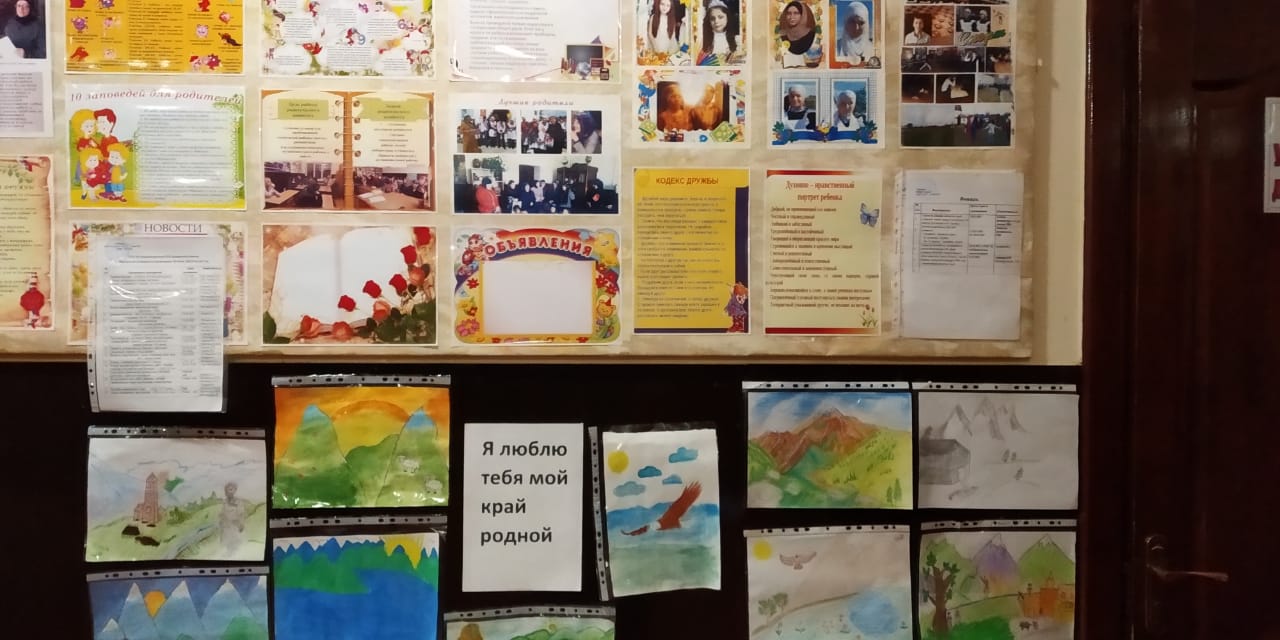 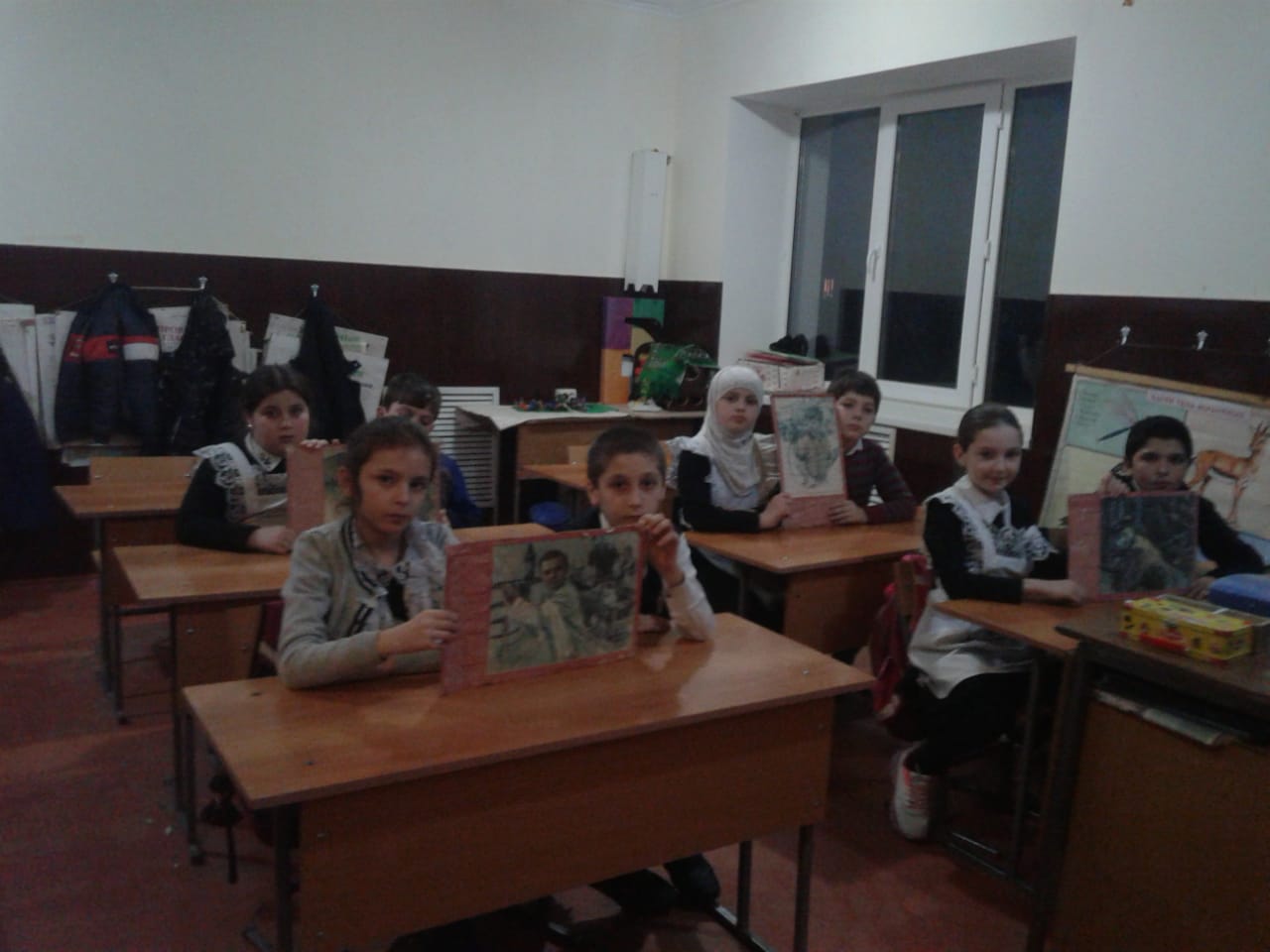 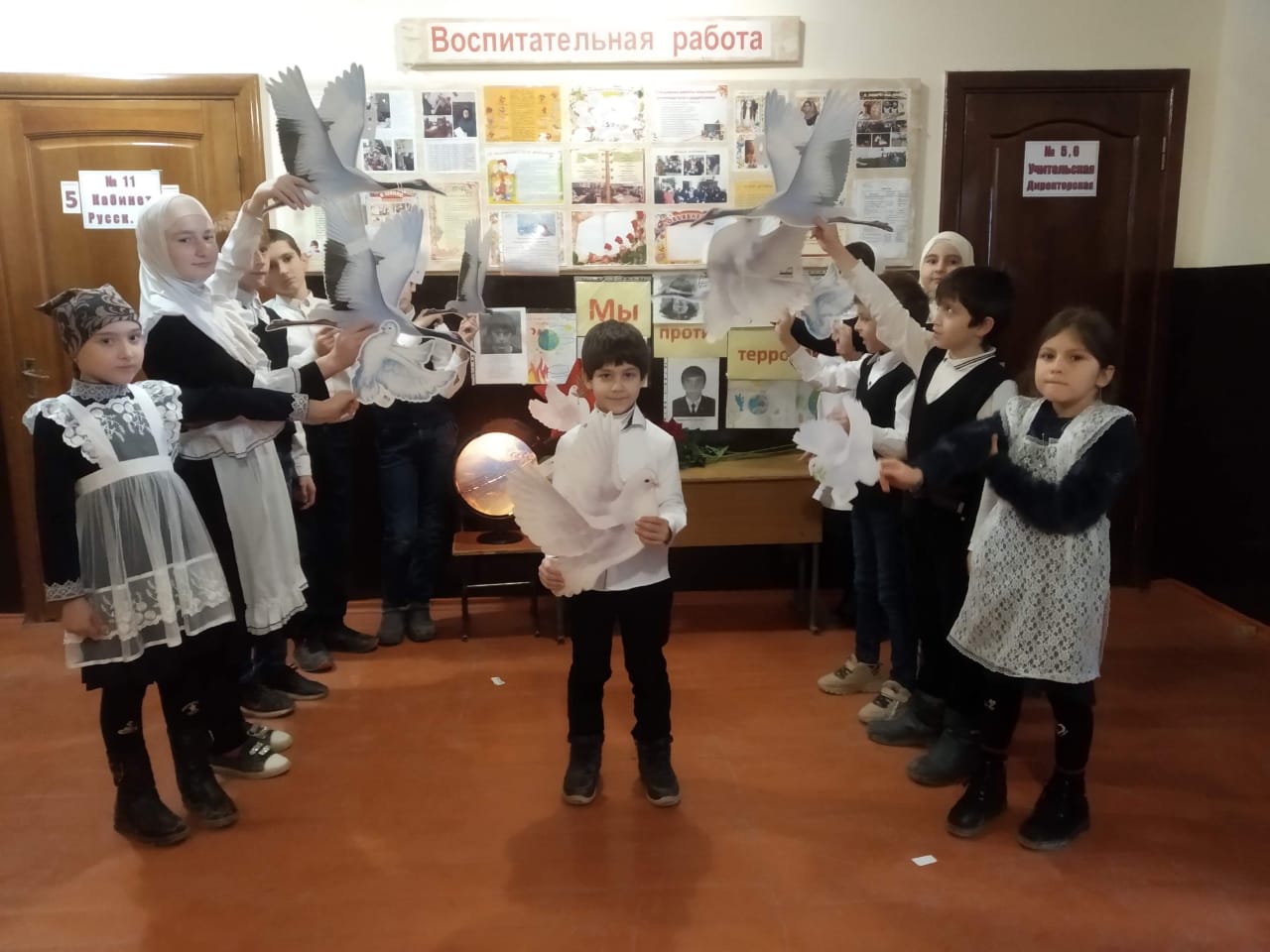 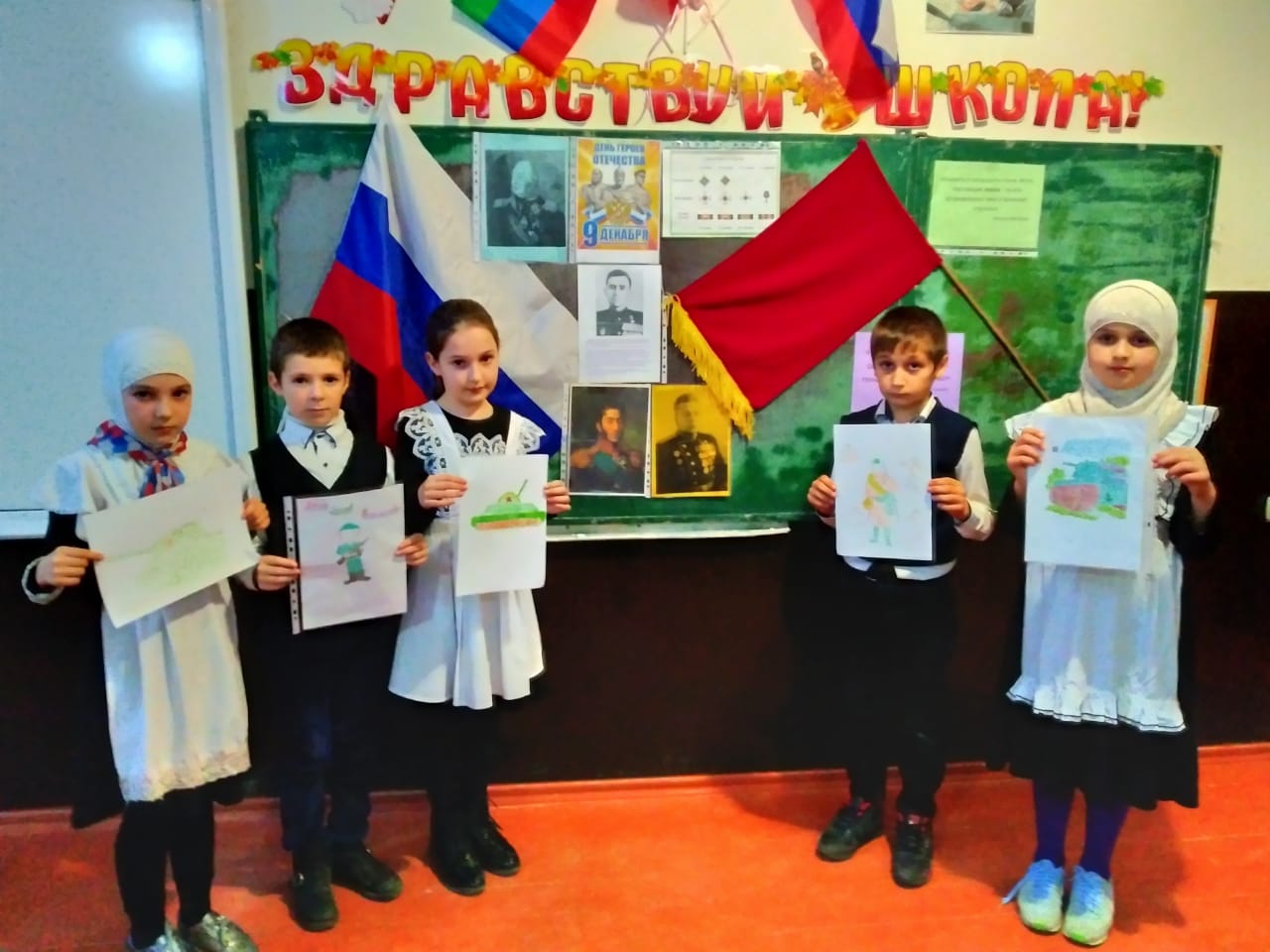 